7 Yellow Lanterns at QJHS…BE RESPONSIBLE by: Prioritizing and do the most important things firstPlan for NOUNS’ GRAMMAR practice every night – test next Wed. (11/9) Vocabulary Reteach Wednesday – YOU schedule RETAKEMonday, October 31, 2016                       Sacred WritingReaders’ Workshop: 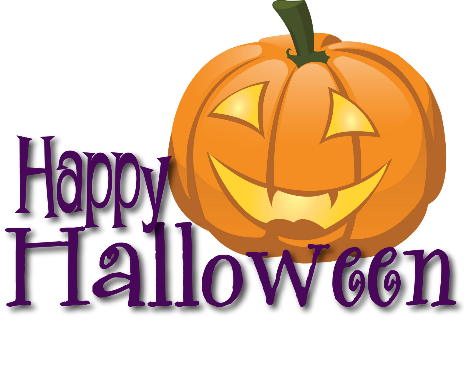 Dramas – notesRead The Monsters Due on Maple StreetWriters’  Workshop: Vocabulary/Grammar Workshop: UNIT 2Unit 2 Assessment – reteach/retake dates aboveTuesday, October 25, 2016                    Sacred Reading Readers’ Workshop: MAP data in notebookReread Pets articles – objective summaryWriters’  Workshop: Quick WriteTaking a StandVocabulary/Grammar Workshop:Grammar – NOUNS UNITLesson 1 homework DUE TOMORROW pgs. 31-32Wednesday,  October 26, 2016                 Sacred Writing Readers’ Workshop: Continue with OBJECTIVE SUMMARYWriters’  Workshop: Quick WriteVisualizing Vocabulary/Grammar Workshop:Lesson 2 homework DUE TOMORROW pgs. 34-35Thursday,  October 27, 2016                   Sacred Reading Readers’ Workshop: Pair ReadingsWriters’  Workshop: Highlight For/Against in Pets Vocabulary/Grammar Workshop:Lesson 3 homework DUE TOMORROW pgs. 37-38Friday, October 28, 2016                  Sacred ChoiceReaders’ Workshop: Save the Last WordWriters’  Workshop: Highlight For/Against in Pets Vocabulary/Grammar Workshop:Lesson 4 homework DUE MONDAY pgs. 40-41Review Monday-Tuesday – Assessment WEDNESDAY (11/9)